		COMUNE   DI   ARPAISE  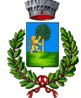 	 	PROVINCIA DI BENEVENTO PROT.1006       ORDINANZA N. 5 del 14-03-2020 Oggetto: Misure straordinarie per il contrasto ed il contenimento sul territorio comunale della diffusione del COVID-19. Chiusura al pubblico del cimitero comunale.  IL SINDACO Vista la delibera del Consiglio dei ministri del 31 gennaio 2020, con la quale è stato dichiarato, per sei mesi, lo stato di emergenza sul territorio nazionale relativo al rischio sanitario connesso all’insorgenza di patologie derivanti da agenti virali trasmissibili. Visto il decreto-legge 23 febbraio 2020, n. 6, recante «Misure urgenti in materia di contenimento e gestione dell’emergenza epidemiologica da COVID-19» e, in particolare, l’articolo 3. Visto il Decreto del Presidente del Consiglio dei Ministri, 8 marzo 2020, applicabile a tutto il territorio nazionale ai sensi del successivo dpcm 9 marzo 2020 avente ad oggetto :  “Ulteriori disposizioni attuative del decreto-legge 23 febbraio 2020, n. 6, recante misure urgenti in materia di contenimento e gestione dell’emergenza epidemiologica da COVID-19 ”, con il quale si dispongono, tra l’altro, le seguenti misure di prevenzione di carattere generale: “ di evitare ogni spostamento delle persone fisiche in entrata e in uscita dai territori di cui al presente articolo, nonché all’interno dei medesimi territori, salvo che per gli spostamenti motivati da comprovate esigenze lavorative o situazioni di necessità ovvero spostamenti per motivi di salute”; Vista l’Ordinanza del Presidente della Regione Campania n. 15 del 13 marzo 20202 ad oggetto: “Ulteriore misure per la prevenzione e gestione dell’emergenza epidemiologica da COVID-19. Ordinanza ai sensi dell’art.32, comma 3, della legge 23 dicembre 1978, n. 833 e dell’art. 50 del TUEL”; Ritenuto, quindi, di disporre, la chiusura al pubblico del cimitero comunale dalla data odierna sino al giorno 3 aprile incluso, garantendo, comunque, la erogazione dei servizi di ricevimento, inumazione, tumulazione, e ammettendo la presenza per l’estremo saluto di un numero massimo di tre persone. Dato atto che, per le stesse motivazioni, si ritiene di sospendere, all’interno del cimitero comunale, ogni attività connessa ai servizi cimiteriali di iniziativa privata. Richiamato il comma 4, dell’art. 50, del D. Lgs, 18 agosto 2000, n. 267. ORDINA la chiusura al pubblico del cimitero comunale, dalla data odierna sino al giorno 3 aprile incluso, garantendo, comunque, la erogazione dei servizi di ricevimento, inumazione, tumulazione, ed ammettendo la presenza per l’estremo saluto di un numero massimo di tre persone; la sospensione, all’interno del cimitero comunale, di ogni attività connessa ai servizi cimiteriali di iniziativa privata; DISPONE Che la presente ordinanza: sia pubblicata all’Albo Pretorio e sul sito internet comunale; sia trasmessa alla società gestore dei servizi cimiteriali,  - al Comando Stazione Carabinieri di Ceppaloni,  - alla Prefettura di Benevento. dà atto che la presente ordinanza: è stata comunicata al Prefetto della Provincia di Benevento, è immediatamente esecutiva ed è resa pubblica mediante l’affissione all’Albo Pretorio Comunale, attraverso il sito internet comunale.                                                                                                                        IL SINDACO                                                                                                                                                  F.to Vincenzo Forni Rossi 